Figure 1: Applied Model of Care Considerations (AMCC)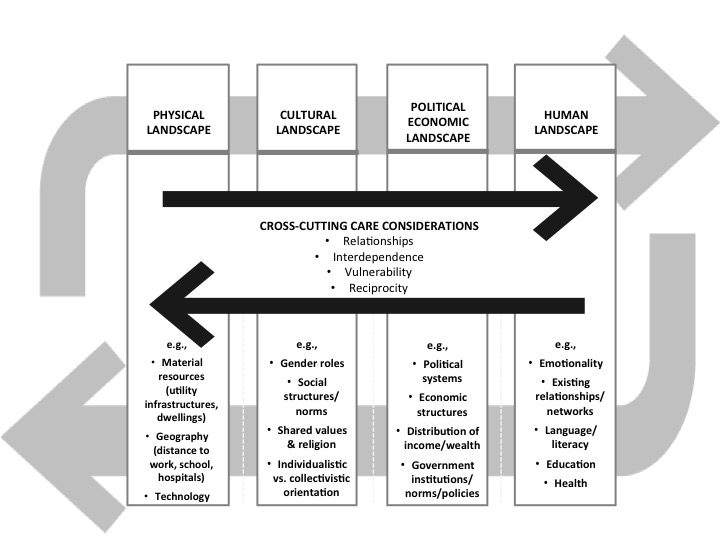 